Danmarks Statistik har i forbindelse med udgivelsen af indkomster for 2013 revideret nogle af indkomstbegreberne og klassifikationsopgørelserne. Nogle begreber er blevet ændret, nogle er udgået og nye er kommet til. I løbet af 2015 er de nye begreber ført tilbage til 1987 eller så langt tilbage som det kan lade sig gøre.Ændringer i begreberne:De største ændringer i indkomstbegreberne:Resultat af selvstændig virksomhed er i 13 definitionen efter fradrag af virksomhedsrenteudgifter og tillæg af virksomhedskapitalindkomsterImputeret lejeværdi af egen bolig er tilbage til 1987 kalibreret efter nationalregnskabsopgørelsernes nye opgørelse fra efteråret 2014.Kirkeskatten indgår ikke i indkomststatistikkens skattevariable.Arbejdsgiverbetalte sygedagpenge er flyttet fra overførselsindkomst til løn mv.Grøn check fra 2010 er lagt til indkomstenOverførselsindkomst deles op i offentlig overførsel og privat pensionDe største ændringer i klassifikationsvariablene:Unge under uddannelse med løn over ca. 60.000 kr. og med mindre end 950 timers arbejde i året er flyttet fra SOCIO-kategori ”lønmodtager” til ” Elever min. 15 år, under uddannelse”- det drejer sig om ca. 115.000 personer.Den ændrede opgørelse af selvstændiges indkomst- jf. ovenfor-flytter ca. 15.000 personer fra SOCIO-kategorien ”selvstændig” til kategorien ”Efterløn”Hvorfor ændringerne?Selvstændigt erhvervsdrivendes har ofte store renteudgifter i virksomheden (kassekredit, lån på kapitalapparat). Derfor blev de selvstændigt erhvervsdrivendes indkomst før skat og renteudgifter ofte overvurderet i forhold til andre befolkningsgrupper.Den imputerede lejeværdi for boligejere blev for årene før 2007 blev beregnet som 4 pct. af boligværdien. Dermed kom der nogle store udsving i denne størrelse. Kirkeskatten er ikke obligatorisk skat, og betragtes derfor som et medlemskontingent af en forening.Kilden til de arbejdsgivebetalte sygedagpenge er arbejdsgiveren, der betragtes de som en del af lønnen.Den grønne check er ved en fejl ikke end el af indkomsten i de gamle opgørelser.Unge og studerende med mindre end 950 timers arbejde (mindre end halvdelen af fuld beskæftigelse hele året) betragtes som mere studerende end lønmodtagere.Hvorfor bruge de nye begreber?For det første er de nye 2013 begreber bedre end de gamle, jf. ovenfor, og for det andet er det disse begreber der offentliggøres statistik på(de offentliggjorte tal kan findes ved at sætte variablen OMFANG=1 og alder ultimo året >14).For det tredje går den nye SOCIO13 variabel sammenhængende tilbage til 1991 og PRE_SOCIO går tilbage til 1987. De hidtidige SOCIO- variable SOCIO (1994-2001), SOCIO02(2002-2013) er der databrud i 2002. Hvis jeg vil tilbage før 1987De nye indkomstbegreber går ikke længere tilbage end til 1987, da renteudgifter og kapitalindkomster i selvstændig virksomhed ikke haves før 1987. Hvis der indgår selvstændigt erhvervsdrivende i analysen, så vil der være databrud mellem NETOVSKUD_GL og NEOVSKUD_13 mellem 1986 og 1987. Analyseres på population uden selvstændige, så eksisterer dette databrud ikke. Det samme gør sig gældende for variablen PERINDKIALT OG PERINDKIALT_13.Dette databrud eksisterer ikke for variablene DISPON_NY og DISPONN_13. Dog skal man være opmærksom på, at imputeret lejeværdi ikke eksisterer for selvstændigt erhvervsdrivende i årene 1984 til 1986. Endelig skal man være opmærksom på, at boligydelse, familie- og børneydelse samt skattefri tillæg til førtidspensionister ikke haves før 1984. Det påvirker variablene DISPON_NY og PERINDKIALT.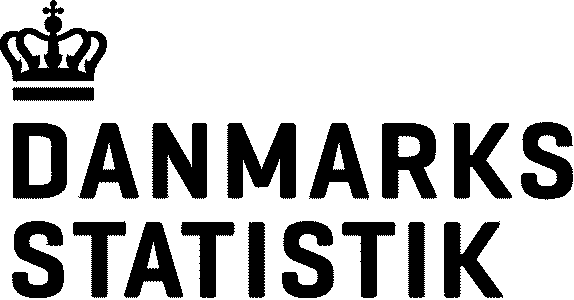 21. juli 2016PLTVelfærd